Lesson 17: How Do the Stories Compare?Let's think about how stories are the same and different. Warm-up: Which One Doesn’t Belong: EquationsWhich one doesn’t belong?17.1: Compare StoriesCompare these stories about playing 4 corners.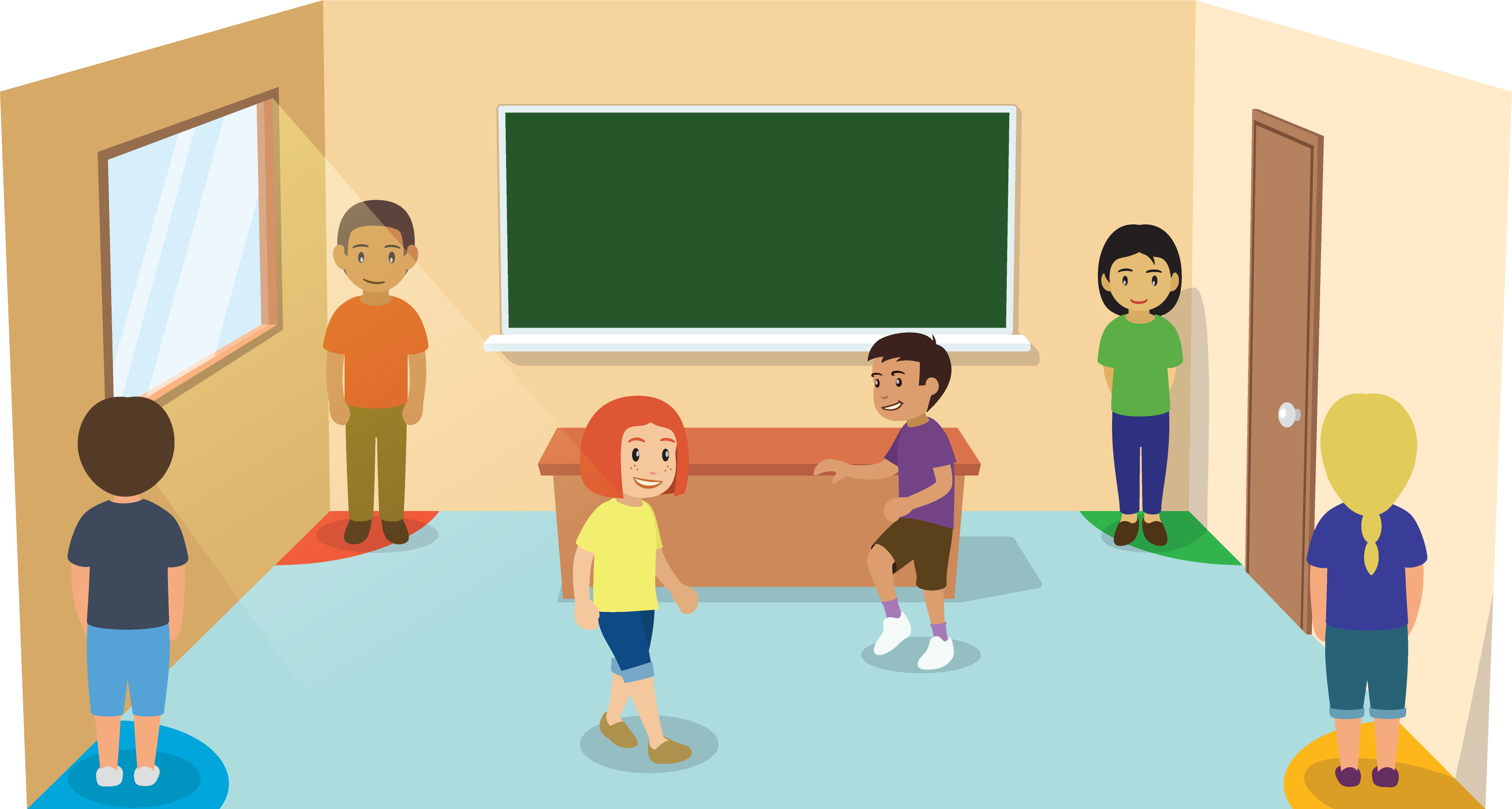 There are 6 students playing 4 corners.
Some more students come to play.
Now there are 9 students playing 4 corners.
How many students came to play?9 students are playing 4 corners.
7 students are waiting in a corner.
The other students are still deciding which corner to pick.
How many students are still deciding which corner to pick?How are these problems alike?How are they different?Be prepared to share your thinking.Compare these stories about playing charades.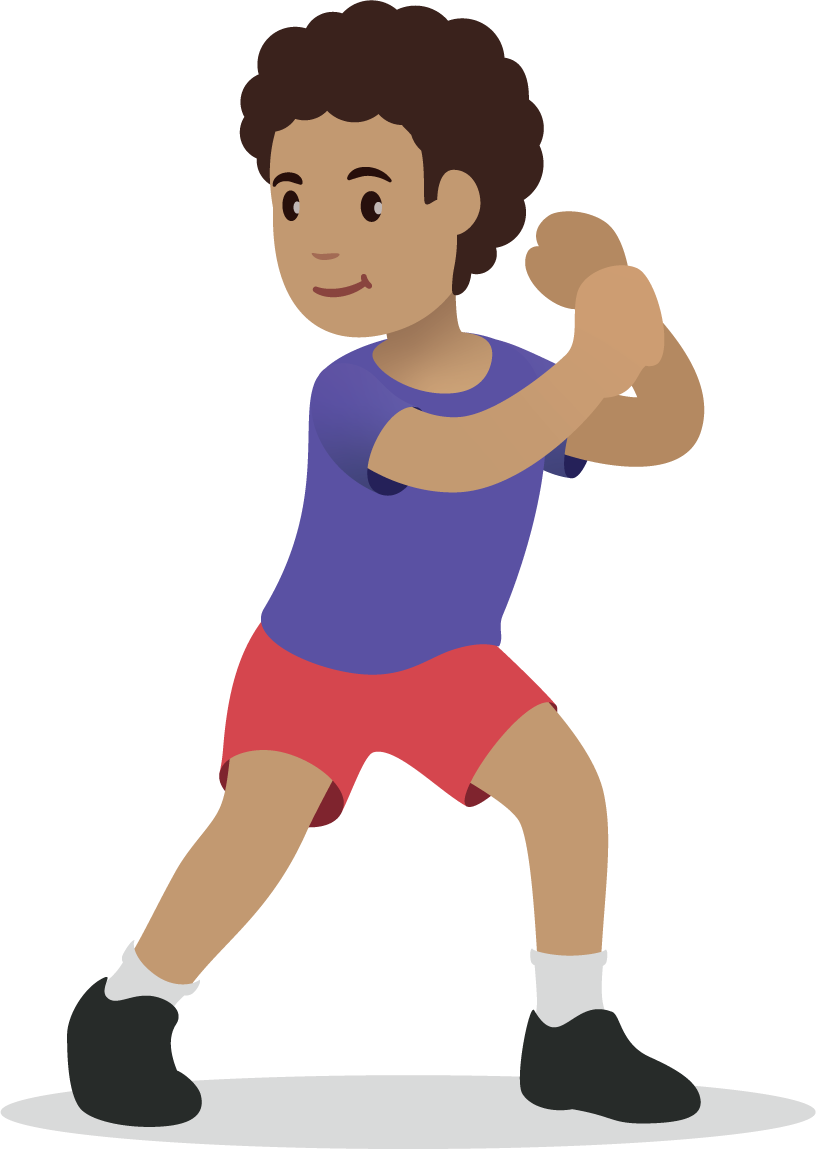 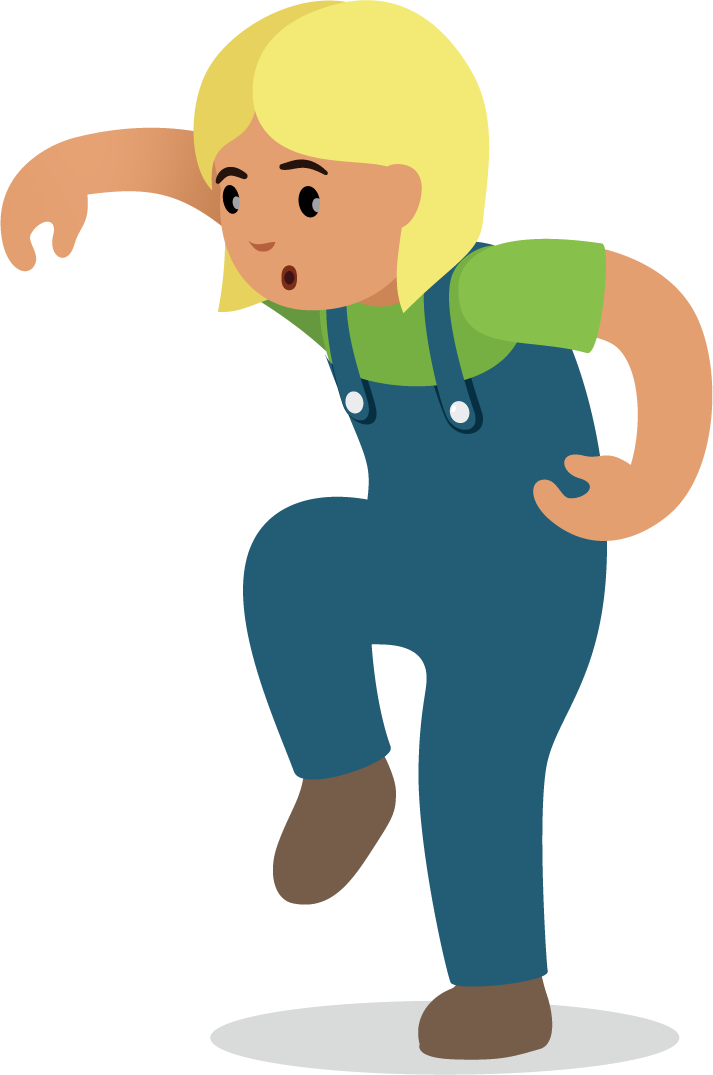 There were 9 students playing charades.
6 students leave to play something different.
How many students are playing charades now?9 students are playing charades.
5 students are on Team A.
The rest of the students are on Team B.
How many students are on Team B?How are these problems alike?How are they different?Be prepared to share your thinking.17.2: Outdoor GamesShow your thinking using drawings, numbers, or words.Equation: ________________________________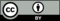 © CC BY 2021 Illustrative Mathematics®